SOMMAR HÄSTNu kan du ansöka om att hyra sommarhäst från Ramsele Fältrittklubb.RS hästarna hyrs i första hand ut i 4 veckors period (längre prioriteras) därefter kortare önskemål.Priset för 4 veckor är 3000kr, som skötare har du förtur på din sköthäst och du har då tillgång till ”din” häst valfritt antal veckor (el hela sommaren) för samma summa. Vill du boka din sköthäst skall detta meddelas till Monia senast v:18.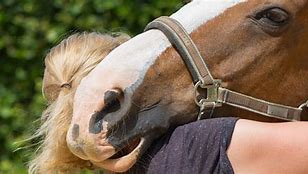 